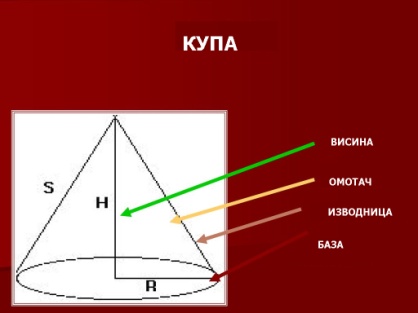 1. За израчунавање површине и запремине купе треба да знамопречник основевисину купеполупречник основеизводницуповршину осног пресека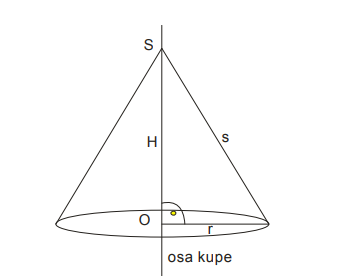 2. Основни елементи купе суПречник основе 2rомотач Мврх Sоснова B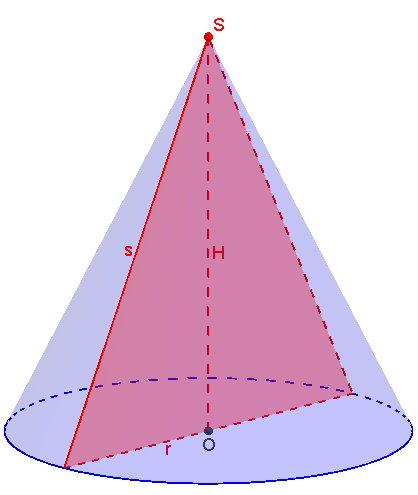 3. Осни пресек купе јетроугаоједнакокраки троугаокругквадрат4. Колика је површина осног пресека купе која се добије ротацијом правоуглог троугла површине 12cm² oко једне катате?32cm²24cm²16cm²16cm²5. Омотач купе је 2/3 ​ круга полупречника 6cm. Колики је полупречник основе купе?2cm12cm6cm4cm6. Омотач купе је 1/2 ​ круга полупречника 12cm. Површина основе те купе је19πcm²36πcm²30πcm²24πcm²7. Осни пресек купе је једнакостранични троугао површине 9√3cm². Висина те купе је6cm6√3cm3√3cm3cm8. Површина купе чије је изводница 6cm и полупречник основе 3cm је20πcm²42πcm²17πcm²27πcm²9. Колика је запремина купе чије је основа круг пречника 10cm и висина 8cm?111πcm³125πcm³95πcm³75πcm³10. Површина купе је 24π, а површина њене основе је 9π. Израчунати запремину купе. 22πcm ³ 18πcm³ 32πcm ³ 12πcm³